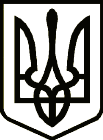 УкраїнаНОВГОРОД-СІВЕРСЬКА РАЙОННА РАДА ЧЕРНІГІВСЬКОЇ ОБЛАСТІРІШЕННЯ(четверта сесія восьмого скликання)04 березня  2021 року                                                                             № 68-VIII  м. Новгород-СіверськийПро  Звернення депутатів Новгород-Сіверської районної ради Чернігівської області до Чернігівської обласної ради щодо виділення коштів на погашення кредиторської заборгованостіКеруючись частиною другою статті 43 Закону України «Про місцеве самоврядування в Україні», районна рада вирішила:	1. Звернутися  до Чернігівської обласної ради щодо виділення коштів на погашення кредиторської заборгованості. Звернення додається.	2. Голові районної ради Падалку Р. В. направити Звернення до  Чернігівської обласної ради.Голова районної ради                                                              Р. В. ПадалкоПогоджено:Заступник голови Новгород-Сіверськоїрайонної ради Чернігівської області                                        В. М. БондаренкоНачальник відділу з юридичних питань виконавчого апарату Новгород-Сіверської районної ради Чернігівської області                                       Т. В. Щепочкіна